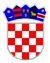 	REPUBLIKA HRVATSKAVUKOVARSKO-SRIJEMSKA ŽUPANIJAOPĆINA NEGOSLAVCIStožer civilne zaštite Općine NegoslavciKLASA: 810-01/20-01/02URBROJ: 2196-19-02-22-02Negoslavci, 23.05.2022. godine	Na temelju članka 22a Zakona o sustavu civilne zaštite („Narodne novine“ broj 82/15, 118/18, 31/20 i 20/21), Odluke o prestanku važenja Odluke o kontroli pridržavanja Preporuke za sprječavanje zaraze bolešću COVID-19 u ugostiteljskoj djelatnosti noćnih klubova („Narodne novine“ broj 44/22), Odluke o prestanku važenja Odluke o nužnim epidemiološkim mjerama kojima se ograničavaju okupljanja i uvode druge nužne epidemiološke mjere i preporuke radi sprječavanja prijenosa bolesti COVID-19 putem okupljanja („Narodne novine“ broj 44/22), Odluke o ograničenju radnog vremena ugostiteljskih objekata na području Općine Negoslavci (KLASA: 810-01/20-01/02, URBROJ: 2196/06-03-20-01, od 17.07.2020. godine) i Odluke o aktiviranju stožera civilne zaštite Općine Negoslavci (KLASA: 810-03/20-01/01, URBROJ: 2196/06-01-20-01, od 17.03.2020. godine), Načelnik Stožera civilne zaštite Općine Negoslavci dana 23.05.2022. godine donosiODLUKAo prestanku važenja Odluke o ograničenju radnog vremena ugostiteljskih objekata na području Općine NegoslavciČlanak 1.	S obzirom na bitno izmijenjene okolnosti i zbog stupanja na snagu Odluke Stožera Republike Hrvatske o prestanku važenja Odluke o kontroli pridržavanje Preporuke za sprječavanje zaraze bolešću COVID-19 u ugostiteljskoj djelatnosti noćnih klubova i Odluke Stožera Republike Hrvatske o prestanku važenja Odluke o nužnim epidemiološkim mjerama kojima se ograničavaju okupljanja i uvode druge nužne epidemiološke mjere i preporuke radi sprječavanja prijenosa bolesti COVID-19 putem okupljanja, stupanjem na snagu ove Odluke o prestanku važenja Odluke o ograničenju radnog vremena ugostiteljskih objekata na području Općine Negoslavci, prestaje važiti Odluka o ograničenju radnog vremena ugostiteljskih objekata na području Općine Negoslavci (KLASA: 810-01/20-01/02, URBROJ: 2196/06-03-20-01, od 17.07.2020. godine).Članak 2.	Stupanjem na snagu ove Odluke, ponovo stupa na snagu Odluka o ugostiteljskoj djelatnosti na području Općine Negoslavci (KLASA: 021-05/08-01/01, URBROJ: 2196/06-03-08, od 02.06.2008. godine).Članak 3.	Ova Odluka stupa na snagu dan nakon dana donošenja, a objavit će se u „Službenom glasniku Općine Negoslavci“.Načelnik Stožera civilne zaštite Općine Negoslavci:Siniša Tripunović